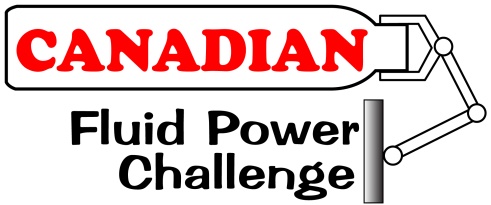     	National Challenge2017 Team Registration FormPlease complete the information below and return this form to fluidpowerchallenge@cfpa.ca.Date of Submission: School Name:  School Street Address:  City: 		Postal Code: School Board or District: Teacher-in Charge Name: Teacher-in-Charge E-Mail: Second Teacher (if applicable): Second Teacher E-Mail: To complete the registration process, please mail a cheque for $100 made out to the Canadian Fluid Power Association to 25-1250 Marlborough Court, Oakville, ON, L6H 2W7.Once your school’s team is ready to submit its entry into the National Challenge, complete and submit the following information:Student 1: Student 2: Student 3: Student 4: Date that Workshop activities were started:		Date that school team was selected:			Date that your team’s device was demonstrated:	